	North Hall High School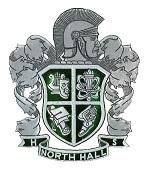 go trojans!
4885 Mt. Vernon Road ∙ Gainesville, GA 30506 ∙ 770-983-7331 August 5, 2022Dear Parent(s)/Guardian(s):At North Hall High School, we are very proud of our teachers. We feel they are ready for the coming school year and are prepared to help your child do their best in school.  In compliance with the requirements of the Every Student Succeeds Act (ESSA), North Hall would like to inform you that you may request information about the professional qualifications of your student’s teacher(s) and paraprofessionals. The following information may be requested:Whether the student’s teacher—has met State qualification and licensing criteria for the grade levels and subject areas in which the teacher provides instruction;is teaching under emergency or other provisional status through which State qualification or licensing criteria have been waived; andis teaching in the field of discipline of the certification of the teacher.Whether the child is provided services by paraprofessionals and, if so, their qualifications.Please know that our staff is committed to helping your child reach his or her highest academic potential throughout their school career.  That commitment includes making sure that all of our teachers and paraprofessionals are highly skilled and are providing quality instruction to your child. If you wish to request information concerning your child’s teachers’ and/or paraprofessional’s qualifications, please contact me, Billy Wells your child’s principal, by phone at 770.983.7331 or by email at billy.wells@hallco.org.Thank you for your interest and involvement in your child’s education.Sincerely, Billy Wells Principal	North Hall High Schoolgo trojans!
4885 Mt. Vernon Road ∙ Gainesville, GA 30506 ∙ 770-983-7331 
5 de agosto de 2022Estimados padres/tutores:En la escuela preparatoria North Hall, estamos muy orgullosos de nuestros maestros; sentimos que están listos para el próximo año escolar y preparados para ayudar a su hijo a desempeñarse lo mejor posible en la escuela. En cumplimiento con los requisitos de la Ley Cada Estudiante Triunfa (ESSA), North Hall desea informarle que usted puede solicitar información sobre los títulos profesionales de los maestros y auxiliares docentes de su estudiante. Puede pedir lo siguiente:Si el maestro del alumno:ha cumplido con los criterios de calificación y licencias estatales para los niveles de grado y materias en las que el maestro imparte instrucciónestá enseñando en situación de emergencia u otro estado provisional a través del cual no se exigen los requisitos de calificación ni licencia del estado está enseñando en el campo de la disciplina de la certificación del profesor.Si su hijo recibe servicios de un auxiliar docente y en caso afirmativo, sus calificaciones.Por favor, sepa que nuestro personal está comprometido a ayudar a su hijo a alcanzar su mayor potencial académico a lo largo de su carrera escolar. Ese compromiso incluye asegurarse de que todos nuestros maestros y auxiliares docentes están altamente calificados y están proporcionando una instrucción de calidad a su hijo.Si desea solicitar información acerca de los títulos de los maestros y/o auxiliares docentes comuníquese conmigo, Billy Wells, el director la escuela de su hijo, por teléfono al 770.983.7331 o por correo electrónico a billy.wells@hallco.org. Gracias por su interés y participación en la educación de su hijo.Sinceramente,Billy WellsDirector